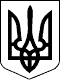 Дергачівська міська радаІХ сесія VІІ скликанняРІШЕННЯВід 29  квітня  2016 року                                                                                          № 43Про надання дозволу на виготовлення технічної документації із землеустрою щодо встановлення меж частини земельної ділянки, на яку поширюються права особистого сервітуту для обслуговування тимчасової споруди – торгівельного кіоску з продажу товарів повсякденного попиту  на території Дергачівської міської ради в м. Дергачі вул. Садова (в ряду існуючих ТС) Дергачівського району Харківської області ФО-П Маліковій О.П.Розглянувши заяву фізичної особи-підприємця Малікової Ольги Прокопівни, яка зареєстрована за адресою: Дергачівський р-н, м. Дергачі, вул. Вокзальна, 1, про надання дозволу на виготовлення технічної документації із землеустрою щодо встановлення меж частини земельної ділянки, на яку поширюється право особистого сервітуту, орієнтовною площею  для обслуговування тимчасової споруди – торгівельного кіоску з продажу товарів повсякденного попиту, розташованої на території Дергачівської міської ради в м. Дергачі вул. Садова (в ряду існуючих ТС) Харківської області, повідомлення про виконання вимог розміщення тимчасової споруди, паспорт прив’язки торгівельного кіоску з продажу товарів повсякденного попиту в м. Дергачі вул. Садова (в ряду існуючих ТС)  Дергачівського р-ну, Харківської області виданий сектором містобудування та архітектури Дергачівської районної державної адміністрації, рішення № 17 LXXII сесії VI скликання “Про нову редакцію «Тимчасового порядку щодо встановлення договору особистого сервітуту на земельні ділянки під тимчасовими спорудами для провадження підприємницької діяльності та для обслуговування інших споруд на території Дергачівської міської ради» від 30.04.2015 р., відповідно до ст.ст. 12, 99, 123 Земельного Кодексу України, ст.ст. 19, 25, 55-1 Закону України «Про землеустрій», Закону України «Про внесення змін до деяких законодавчих актів України щодо розмежування земель державної та комунальної власності», керуючись ст.26, 59 Закону України «Про місцеве самоврядування в Україні», міська рада, -ВИРІШИЛА:1. Дозволити фізичній особі-підприємцю Маліковій Ользі Прокопівні замовити в організації, яка має відповідний дозвіл (ліцензію на виконання робіт) виготовлення технічної документації із землеустрою щодо встановлення меж частини земельної ділянки, на яку поширюється право особистого сервітуту, орієнтовною площею  у користування на умовах сервітуту для обслуговування тимчасової споруди – торгівельного кіоску з продажу товарів повсякденного попиту на території Дергачівської міської ради в м. Дергачі вул. Садова (в ряду існуючих ТС) Дергачівського району Харківської області.2. Технічну документацію з землеустрою подати на розгляд Дергачівської міської ради відповідно до вимог законодавства України.Дергачівський міський голова                                                               О.В.Лисицький 